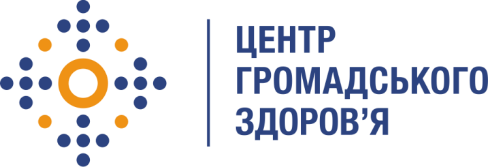 Державна установа 
«Центр громадського здоров’я Міністерства охорони здоров’я України» оголошує конкурс на відбір Провідного фахівця з координації наукових дослідженьНазва позиції: Головний фахівець з координації наукових дослідженьІнформація щодо установи:Головним завданнями Державної установи «Центр громадського здоров’я Міністерства охорони здоров’я України» (далі – Центр є діяльність у сфері громадського здоров’я. Центр виконує лікувально-профілактичні, науково-практичні та організаційно-методичні функції у сфері охорони здоров’я з метою забезпечення якості лікування хворих на cоціально-небезпечні захворювання, зокрема ВІЛ/СНІД, туберкульоз, наркозалежність, вірусні гепатити тощо, попередження захворювань в контексті розбудови системи громадського здоров’я. Центр приймає участь в розробці регуляторної політики і взаємодіє з іншими міністерствами, науково-дослідними установами, міжнародними установами та громадськими організаціями, що працюють в сфері громадського здоров’я та протидії соціально небезпечним захворюванням.Основні обов’язки: Координація та підтримка проведення соціологічних та епідеміологічних досліджень в Україні (розробка інструменту, протоколу дослідження, контроль збору даних та підготовки аналітичного звіту).Підготовка необхідної тендерної документації, участь в проведенні тендерів на виконання соціологічних та епідеміологічних досліджень, заключення договорів з підрядниками, приймання робіт.Координація контрактування консультантів для проведення досліджень в Україні  (розробка конкурсного оголошення, організація і проведення конкурсних комісій для визначення переможців, комунікація з переможцями).Підготовка пропозицій, тендерних заявок та іншої документації для участі у отриманні грантового фінансування на проведення досліджень.Узагальнення та поширення результатів соціологічних та епідеміологічних досліджень, участь у формуванні аналітичних  звітів; підготовка необхідних матеріалів для міжнародних та національних звітів. Проведення етичної експертизи інструментів та протоколів соціологічних та епідеміологічних досліджень.Координація підготовки аналітичних матеріалів та наукових публікацій за результатами проведених соціологічних та епідеміологічних досліджень. Організація тренінгів для щодо реалізації соціологічних та епідеміологічних досліджень (участь у підготовці програми тренінгів, розробка матеріалів, фасилітація). Забезпечення розповсюдження даних соціологічних та епідеміологічних досліджень серед партнерів та зацікавлених організацій на національному та регіональному рівнях.Здійснення моніторингових візитів на сайти соціологічних та епідеміологічних досліджень з метою перевірки якості даних, написання звіту за результатами аудиту.Організація та участь у тренінгах, семінарах-нарадах, конференціях, круглих столах в якості учасника, тренера, фасилітатора.Вимоги до професійної компетентності:Вища освіта за напрямом Соціологія, Психологія, Медицина; Досвід у плануванні та проведенні наукових досліджень, розробці методології досліджень, формуванні аналітичних звітів за результатами досліджень;Досвід у проведенні робочих зустрічей; Досвід у здійсненні закупівель послуг з проведення досліджень буде перевагою (розробка технічного завдання та форм тендерної документації, узгодження договорів з переможцями тендерних торгів тощо);Гарне володіння діловою українською та англійською мовами;Належний рівень роботи з комп’ютером, знання MS Office та ПО для аналізу даних.Дисциплінованість, організованість, здатність працювати самостійно на результат та в умовах напруженого графіку, уважність до деталей, вміння працювати з точною інформацією.Резюме мають бути надіслані електронною поштою на електронну адресу: vacancies@phc.org.ua. В темі листа, будь ласка, зазначте: «234-2018 Головний фахівець з координації наукових досліджень».Термін подання документів – до 28 грудня 2018 року, реєстрація документів 
завершується о 18:00.За результатами відбору резюме успішні кандидати будуть запрошені до участі у співбесіді. У зв’язку з великою кількістю заявок, ми будемо контактувати лише з кандидатами, запрошеними на співбесіду. Умови завдання та контракту можуть бути докладніше обговорені під час співбесіди.Державна установа «Центр громадського здоров’я Міністерства охорони здоров’я України»  залишає за собою право повторно розмістити оголошення про вакансію, скасувати конкурс на заміщення вакансії, запропонувати посаду зі зміненими обов’язками чи з іншою тривалістю контракту.